Bay of Islands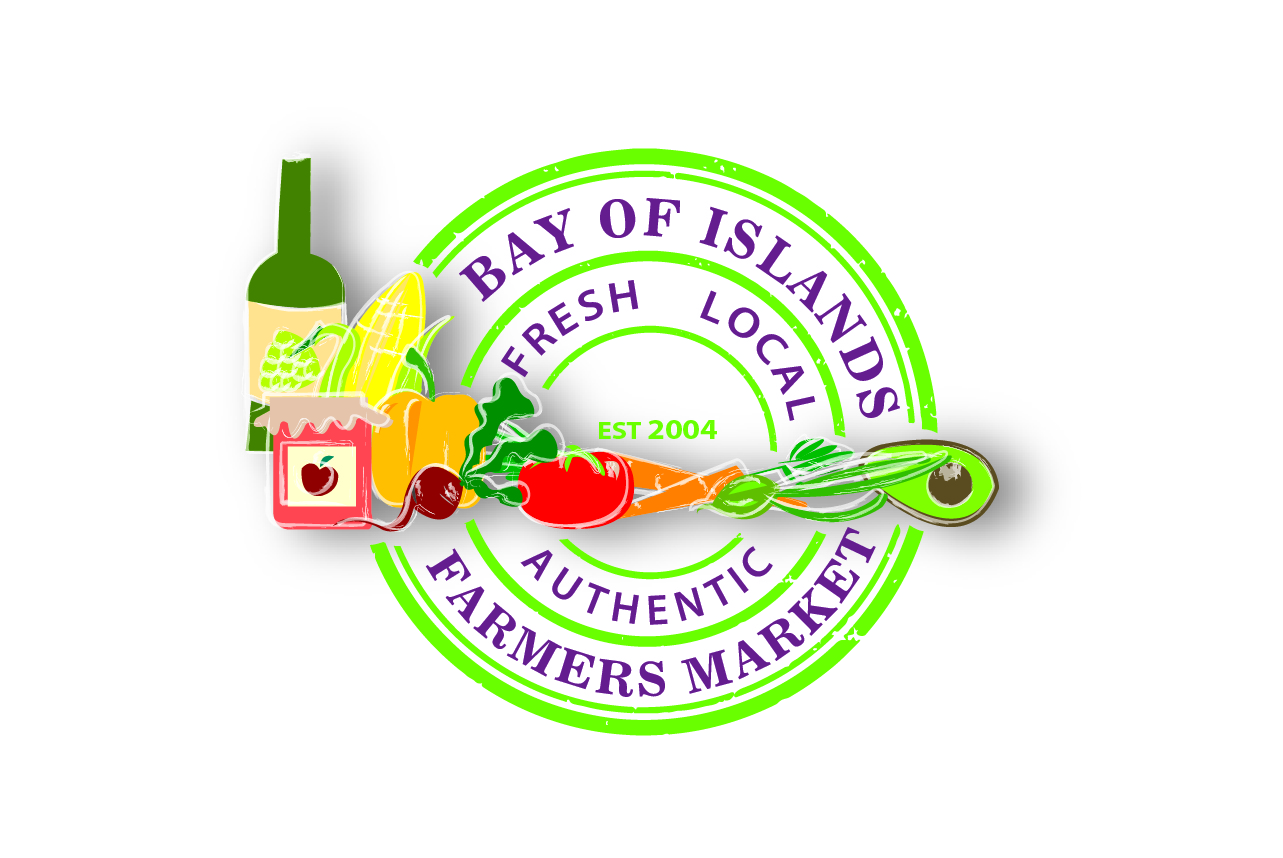 FARMERS MARKETSTALLHOLDER CONTRACT Valid from1st April 2017to 31st March 2018Permanent Stallholder    /   Seasonal Stallholder       (circle one)I have read, fully understand and accept the rules outlined in the Bay of Islands Food Group Inc. Stallholder Agreement & Constitution. I understand  I only have approval to sell the items on my approval list (available on request) and that if I wish to sell any additional items then these will be the subject of a separate application.I further declare that all produce/product offered for sale on my stall will be grown or produced by myself in Northland.(Stallholder)										Signed: .................................................... Date: ......................................... Signed:…………………………………………………..Date: ……………………………………..Please fill out below in clear writing (if two separate memberships are required please put in both names and both sign.Name: .................................................................................................................      Name:  ............................................................................................................................Position in Business: ...........................................................................................      Position in Business : ……………………………………………………………………………………………………Business Name: …………………………………………………………………………………………………………………………………………………………………………………………………………………………………………..Address: ............................................................................................................................................................................................................................................................Postal Address: (if different)..............................................................................................................................................................................................................................Phone: ...................................................... Cellphone: ..........................................Phone:………...............................................   Cellphone: ………………………………………………..Email: ................................................................................................................................................................................................................................................................I require one / two / three (circle one) stall spaces. Stalls are approx 3 x 7m.Awnings should be no bigger than 3m x 3m for a single stall.I require one/ two   (circle one)  Memberships for the current year for the BOIFG at $25.00 each.       Total Paid……………………….  Attach Payment with contract.“Stallholder to supply copies of certificates  with contract” Registered Premises Certificate,     Mobile Shop licence,    Organic Certification Certificate ,    RMP CertificateSigned for and on behalf of BOIFG: ......................................................................Position: .........................................................................................................Correspondence can be addressed to :Bay of Islands Food Group Inc. PO Box 984, Kerikeri 0245, or emailed to: info@boifm.co.nz or handed in at the market